Do wykonania zadania potrzebna będzie kostka do gry. Pokoloruj płatki kwiatka wg kodu:

                     - czerwony                                 - pomarańczowy                               - fioletowy


                     - żółty                                         - niebieski                                           - różowy


* Przy płatkach, których liczba jest mniejsza niż 5 dorysuj motylka, przy tych których liczba jest większa niż 5 dorysuj biedronkę, przy płatkach, których liczba jest równa 5 dorysuj pszczółkę.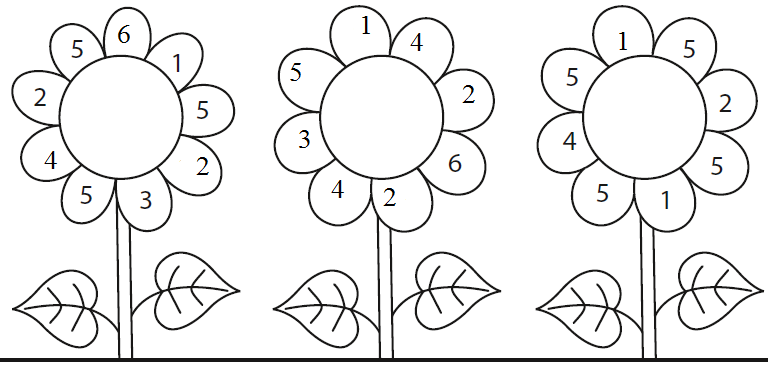 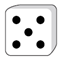 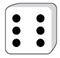 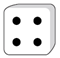 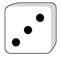 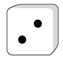 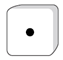 * Zadanie dodatkowe dla chętnych ;)